LDO KLUBU KAUSS 2018(2018. gada 13.- 14. oktobris)No 2018. gada 13. oktobra līdz 14. oktobrim viesnīcā “Arkadia” http://www.hotelarkadia.lv/lv/news, Apšuciems, Engures novads, notiks šautriņu mešanas sacensības “LDO Klubu kauss 2018”.Sacensību izspēļu tabulas tiks izveidotas pēc visu  komandu pieteikumu saņemšanas. Tās tiks publicētas Latvijas Darts Organizācijas mājas lapā www.latviadarts.com. Izlozi veiks Latvijas Darts Organizācijas pārstāvji.Komandu pieteikumi tiek pieņemti līdz š.g. 7. oktobrim ieskaitot.Sacensību programma (Laiki ir informatīvi un var tikt mainīti)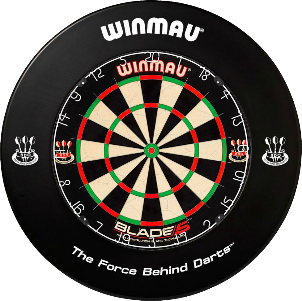 12. oktobris	20:00 Pielozētie pāri (Reģistrācija līdz 19.30)13. oktobris	10:00 komandu reģistrācija - apmaksas	10:30 sacensību atklāšana10:45 kungi un dāmas individuāli līdz finālam	17:00 kungu un dāmu pāri līdz finālamFināli	22:00 dāmu pāru fināls	22:30 kungu pāru fināls	23:00 dāmu individuālais fināls	23:30 kungu individuālais fināls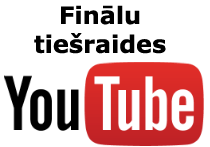 14. oktobris	10:00 kungu un dāmu komandas līdz finālamFināli	15:00 dāmu komandu fināls	16:00 kungu komandu fināls	17:00 apbalvošanaBalvasKomandu, pāru un individuālajās sacensībās pirmo trīs vietu ieguvēji tiks apbalvoti ar medaļām.Dalības maksaDalības maksa 5 EUR no spēlētāja (jauniešiem 1 EUR) par katru disciplīnu, kurā tas piedalās. Pielozētajos pāros dalības maksa 7 EUR.Dalības maksas sedz balvu fondu, kausus un organizatoriskos izdevumus.ReitingsLatvijas reitinga punkti šajās sacensībās netiek piešķirti.Izmitināšanās Hotel ArkadiaStandarta klases divvietīgs: 27 EUR – par nakti
Divvietīgs ar balkonu: 36 EUR – par naktiStandarta klases trīsvietīgs: 45 EUR – par nakti
Trīsvietīgs ar balkonu: 54 EUR – par naktiĢimenes numurs (4-vietīgs): 72 EUR – par naktiCenā iekļauta autostāvvieta pie viesnīcas.Cenā nav iekļautas brokastis.SPA centra apmeklējums – 13 EUR/personaViesnīcā ir pieejama kafejnīca ar brokastu un pusdienu piedāvājumiem. Kafejnīcas darba laiks no 8:30-21:30.Rezervējot atsaucieties uz: Šautru turnīrs “LDO Klubu kauss”IevadsLDO Klubu kausa sacensību noteikumi un formāts, kas minēts zemāk ir izveidots īpaši LDO Klubu kausa sacensībām. LDO klubu kauss sastāv no trīs (3) atsevišķām disciplīnām atsevišķi kungu un dāmu konkurencē – komandu, pāru un individuālajām sacensībām.Kopējais punktu skaits, kas tiek iegūst visās trīs disciplīnās nosaka klubu, kurš tiks kronētas par LDO Klubu kausu ieguvēju gan kungu, gan dāmu konkurencē.Klubs, kas kopvērtējumā iegūs visvairāk punktu , kā arī 2. un 3. vietas ieguvēji saņems kausus un naudas balvas.SpēlētājiLDO Klubu kausā var piedalīties Latvijas šautriņu klubu dalībnieki vai individuāli licencētie spēlētāji, kuri var tikt piesaistīti kādam no klubiem (var piedalīties arī nelicencētie spēlētāji). Individuālajās disciplīnās var piedalīties arī tādi spēlētāji, kuri nav piesaistījušies ne pie viena kluba.Klubu pieteikumos norādītajām komandām jāsastāv no 4 spēlētājiem kungu konkurencē un 2 spēlētājiem dāmu konkurencē.Klubu pieteikumos norādītie pāri un individuālie spēlētāji ir neatkarīgi no komandās norādītajiem spēlētājiem.Komandu un pāru disciplīnās nav pieļaujama citu klubu spēlētāju piesaiste.Klubu pieteikumiem jābūt iesniegtiem līdz pieteikuma formā norādītajām datumam. Vēlāk iesniegtie pieteikumi var netikt pieņemti. Apmaksa jāveic par visiem spēlētājiem, kas ir norādīti pieteikumā, neatkarīgi no tā, vai spēlētājs sacensību dienā ir ieradies vai nē. Spēlētājs var tikt nomainīts ar citu nepieteiktu spēlētāju, pie nosacījuma, ja viņš nav licencējies zem cita kluba.LDO Klubu kausa sacensībās ir pieļaujama jauniešu dalība, kuri uz sacensību pirmo dienu nav jaunāki par pilniem 12 gadiem.Visas izlozes LDO mājas lapā tiks publicētas ne vēlāk kā 3 dienas pirms sacensībām, ja neradīsies kādi neparedzēti apstākļi.Kungu komandu pieteikumi un Dāmu komandu pieteikumi jāsūta uz e-pastu info@latviadarts.com līdz 7.oktobrim.IzlozeIzloze veiks LDO pārstāvji. Izlozes brīdī tiks ņemti vērā nosacījumi, ka viena kluba pārstāvji nevar tikties apakšgrupu spēlēs, izņemot gadījumus, ja grupu skaits ir mazāks par dalībnieku (pāru vai individuālo spēlētāju) skaitu no viena kluba.IzsēšanaIndividuālajās un pāru sacensībās izsēšana notiks balstoties uz klubu pieteikumos norādītājiem pirmajiem numuriem. Komandu sacensībās klubu komandas netiks izsētas. Spēles neizšķirta rezultāta noteikumiVisām Baltijas Kausa spēlēm ir saistoši neizšķirta rezultāta noteikumi, ja tās tiek līdz sekojošiem nosacījumiem:Ja rezultāts ir 2-2 spēlē līdz 3 legu uzvaraiJa rezultāts ir 3-3 spēlē līdz 4 legu uzvaraiJa rezultāts ir 4-4 dāmu komandu sacensībās spēlē līdz 5 legu uzvaraiJa rezultāts ir 8-8 kungu komandu sacensībās spēlē līdz 9 legu uzvarai.Visās spēlēs kurās iestājas augstāk minētie nosacījumi, izšķirošais legs ir jāizspēlē saskaņā ar zemāk minēto procedūru.Individuālajās sacensībās spēlētājs, kurš sāka spēli pirmais met pa bulli. Šautra, kura ir trāpījusi bullī vai “25” ir jāizņem no mērķa pirms nākamā spēlētāja metiena. Ja abi spēlētāji ir vienādi trāpījuši, tad ir jāveic atkārtots metiens pa bulli, bet jau apgrieztā spēlētāju secībā un tā līdz tiek noskaidrots izšķirošā lega sācējs. Ja šautra ir izkritusi no mērķa, tad jāveic atkārtots metiens pirms otra spēlētāja metiena.Pāru sacensībās spēlētājs, kurš minēts kā pirmais katrā pārī met pa bulli. Pirmais pa bulli met tā pāra spēlētājs, kuri sāka spēli. Šautra, kura ir trāpījusi bullī vai “25” ir jāizņem no mērķa pirms nākamā spēlētāja metiena. Ja abi spēlētāji ir vienādi trāpījuši, tad ir jāveic atkārtots metiens pa bulli, bet jau apgrieztā spēlētāju secībā un tā līdz tiek noskaidrots izšķirošā lega sācējs. Pa bulli met tikai katra pāra pirmie spēlētāji. Ja šautra ir izkritusi no mērķa, tad jāveic atkārtots metiens pirms otra spēlētāja metiena.Komandu sacensībās katras komandas nominētais spēlētājs met pa bulli. Pirmais pa bulli met tās komandas spēlētājs, kuri sāka spēli. Šautra, kura ir trāpījusi bullī vai “25” ir jāizņem no mērķa pirms nākamā spēlētāja metiena. Ja abi spēlētāji ir vienādi trāpījuši, tad ir jāveic atkārtots metiens pa bulli, bet jau apgrieztā spēlētāju secībā un tā līdz tiek noskaidrots izšķirošā lega sācējs. Kad ir noskaidrots izšķirošā lega sācējs, tad spēli spēlē tas spēlētājs, kurš meta pa bulli. Ja šautra ir izkritusi no mērķa, tad jāveic atkārtots metiens pirms otra spēlētāja metiena.Grupu neizšķirta rezultāta noteikumiJa diviem spēlētājiem, pāriem vai komandām ir vienāds punktu skaits, tad lai noteiktu augstāku komandu tiek izmantoti sekojoši kritēriji:Kopējā legu attiecībaSavstarpējās spēles rezultāts starp šīm komandāmJa trijiem spēlētājiem, pāriem vai komandām ir vienāds punktu skaits, vienāda kopējo legu attiecība un tās ir ieguvušas pa vienam punktam savstarpējās spēlēs, tad ir jāveic pārspēle.Individuālajās un pāru sacensībās mešanas secību nosaka metot pa bulli. Visi spēlētāji spēlē uz viena mērķa. Pēc mešanas pa bulli nosaka mešanas secību 1: 2: 3: pirmajam legam. Otrajā legā mešanas secība ir 2: 3: 1: un trešajā legā 3: 1: 2. Ceturtajā un pēdējā legā secība atkal ir 1: 2: 3. Pirmais spēlētājs/komanda, kura vinnē divus legus ir neizšķirta rezultāta uzvarētājs.Komandu disciplīnā katra komanda pārspēlei nominēs vienu spēlētāju. Mešanas secību nosaka pēc tāda paša principa kā individuālajās un pāru disciplīnās.Ja ir nepieciešams noskaidrot vēl vienu spēlētāju, kura no atlikušajām divām ir labāka, tad starp šiem spēlētājiem/komandām tiek izspēlēts vēl viens izšķirošais legs. Kurš sāks izšķirošo legu tiek noteikts metot pa bulli. Lai noskaidrotu, kurš pirmais metīs pa bulli tiek mesta kapeika.Punktu piešķiršanaKatrās sacensībās tiek piešķirti punkti katram spēlētājam, pārim vai komandai par ieņemto vietu, ja tie ir kvalificējušies izslēgšanas spēlēm.Kungu konkurencē punkti tiek piešķirti katra kluba vienai komandai, diviem pāriem un četriem individuālajiem spēlētājiem, kuri attiecīgajā disciplīnā ieguvuši visaugstākās vietas.Dāmu konkurencē punkti tiek piešķirti katra kluba vienai komandai, vienam pārim un diviem individuālajiem spēlētājiem, kuri attiecīgajā disciplīnā ieguvuši visaugstākās vietas.Klubs, kurš iegūs visvairāk punktus no visām trim sacensību disciplīnām tiks kronēts par LDO Klubu kausa čempionu atsevišķi kungu un dāmu konkurencē. Ja rezultātā vairākām klubiem ir vienāds punktu skaits, tad vērtēs augstāko vietu komandu sacensībās, tad pāru un tad individuālajās sacensībās.Komandu sacensību noteikumiKomandas tiek ielozētas 2, 4 vai 8 grupās pēc nejaušības principa.Kungu komandu sacensībās tiek spēlēts 501 ar parasto sākumu un dubulto vai buļļa nobeigumu līdz deviņu (9) legu uzvarai. Spēle beidzas tiklīdz kāda komanda vinnē deviņus (9) legus.Kungu komandas spēlē līdz 9 legu uzvarai pēc sekojošas shēmas:Dāmu komandu sacensībās tiek spēlēts 501 ar parasto sākumu un dubulto vai buļļa nobeigumu līdz piecu (5) legu uzvarai. Spēle beidzas tiklīdz kāda komanda vinnē piecus (5) legus.Dāmu komandas spēlē līdz 5 legu uzvarai pēc sekojošas shēmas:Komandu sacensības sākas ar grupu izspēli. Komandas tiek ielozētas grupās, kurās aizvada spēles katra ar katru vienu reizi. Katras grupas divas (2) labākās komandas kvalificējas izslēgšanas spēlēm.Ja divām komandām pēc apakšgrupu spēlēm ir vienāds punktu skaits, tad augstāku vietu ieņem tā komanda kurai:Ir labāka kopējo legu attiecībaSavstarpējās spēles uzvarētājaJa trīs komandām pēc apakšgrupu spēlēm ir vienāds punktu skaits, tad galējo izvietojumu grupā nosaka pēc sekojošiem kritērijiem:Kopējā legu attiecībaIegūto punktu skaits starp neizšķirtajām komandāmTiek veikta pārspēle pēc grupu neizšķirta rezultāta noteikumiemPāru sacensību noteikumiPāri tiek ielozēti 2, 4, 8  vai 16 grupās pēc nejaušības principa.Apakšgrupu spēles: 501 līdz trīs (3) legu uzvarai ar parasto sākumu un dubulto vai buļļa nobeigumu.Izslēgšanas spēles: Līdz četru (4) legu uzvarai.Fināls: Līdz piecu (5) legu uzvarai.Individuālo sacensību noteikumiIndividuālie spēlētāji tiek ielozēti 2, 4, 8  vai 16 grupās pēc nejaušības principa.Apakšgrupu spēles: 501 līdz trīs (3) legu uzvarai ar parasto sākumu un dubulto vai buļļa nobeigumu.Izslēgšanas spēles: Līdz četru (4) legu uzvarai.Fināls: Līdz piecu (5) legu uzvarai.Spēļu apģērbsKlubu spēlētājiem vēlamas vienota stila formas (krekli).Kungiem vēlams būt ģērbtiem auduma biksēs. Dāmām vēlams būt ģērbtām auduma biksēs, kleitās vai svārkos.Aizliegts spēlēt čībās.Ikviens spēlētājs vai komanda, kura atteiksies ievērot sacensību organizatoru noteikumus, nevarēs piedalīties sacensībās.Spēlētājiem ir atļauts izmantot sviedru aproces.Nav atļauts spēļu laikā izmantot galvassegas bez sacensību organizatoru atļaujas. Izņēmumi var būt medicīniskos vai reliģiozos gadījumos.Nav atļauts izmantot jebkādas austiņas spēles laikā bez sacensību organizatoru atļaujas. Vienīgi ir pieļaujams lietot dzirdes aparātus.Izspēļu kārtībaVisās sacensībās spēlētāju secību nosaka, kā to norāda Klubu pieteikumā pirms LDO Klubu Kausa sacensībām un šī secība nevar tikt mainīta sacensību gaitā.Uz spēļu lapiņām tiks norādīta izspēles kārtība, kā arī spēlētāju secība. Tāpat tiks attēlota informācija kuram spēlētājam vai pārim ir jāsāk spēle.Tā ir kolektīva spēlētāju atbildība pārliecināties, ka viss ir korekti norādīs spēļu lapiņās. Jebkādas korekcijas veicamas pirms spēļu sākuma ar turnīra tiesnešiem.Izloze nosaka, kurš sāk pirmais pirmā lega izspēle, kā arī sāk visus pārējos nepāra legus. Ja tiek konstatēts, ka spēlētājs ir sajaucis secību un kļūdaini veicis metienu, tad izspēle uzreiz tiek apstādināta un šis legs ir jāpārspēlē korektā secībā. Spēlētājs, kurš ir kļūdījies saņem brīdinājumu. Ja kļūda tiek piefiksēta iepriekšējā legā, tad rezultāts paliek nemainīgs, bet spēlētājs saņem brīdinājumu. Ja kādā no nākamajiem legiem tas pats spēlētājs vai pārinieks (pāru sacensībās) vai komandas biedrs (komandu sacensībās) sajauc secību, tad šis legs spēlētājam, pārim vai komandai tiek uzskatīts par zaudētu.Tā ir kolektīva spēlētāju atbildība piedalīties spēļu tiesāšanā. Iepriekšējās spēles zaudētāji notiesā nākamo spēli uz tā paša vai cita mērķa pēc nepieciešamības.Iesildošās šautrasKatram spēlētājam tiek dotas sešas (6) iesildošās šautras uz norādītā mērķa pirms spēles sākšanas. Sacensību spēļu laikā papildus iesildošās vai treniņu šautras nav atļautas. Finālu spēļu laikā iesildošās šautras ir atļautas pirms spēles sākšanas un atgriežoties pie mērķa pēc pārtraukuma, ja tāds bijis un tikai tad, kad to ir atļāvis fināla tiesnesis.Vienīgais izņēmums ir četru spēlētāju komandu sacensībās, kad katrs spēlētājs ir nospēlējis pa vienam legam (1. – 4. legs). Sākot ar piekto legu katram spēlētājam pieejot pie fināla mērķa ir atļautas trīs (3) iesildošās šautras.Spēlētāju aizvietošanaSpēlētāji, kuri kaut kādu iemeslu dēļ nevar piedalīties LDO Klubu kausā, var tikt nomainīti. Spēlētāju nomaiņa ir pieļaujama līdz reģistrācijas beigām. Klubi, kuriem ir nepieciešama spēlētāja nomaiņa pēc iespējas ātrāk informē sacensību organizētājus iesniedzot aizstājamā spēlētāja un aizstājēja spēlētāja vārdu un uzvārdu. Pie spēlētāja nomaiņas tas stājas iepriekšējā spēlētāja vietā un izmaiņas spēlētāju secībās netiek veiktas.Aizstāšana spēļu laikāPāru vai komandu sacensībās spēlētājs var tikt aizstāts, ja tas nevar turpināt sacensības neparedzētu apstākļu dēļ. Šādā situācijā viena aizstāšana ir pieļaujama. Aizstāšana var tikt veikta pirms spēles sākšanas un aizstājējs var būt tikai tāds, kurš nav spēlējis attiecīgajā LDO Klubu Kausā. Ja aizstātais spēlētājs atkal ir spējīgs spēlēt, tad tas var tikt atjaunots. Jebkādas aizstāšanas un atjaunošanas vērtē sacensību organizatori un tikai pēc to atļaujas var notikt aizstāšana vai atjaunošana.Strīdu risināšanaJa spēļu laikā rodas strīdus situācijas, tad attiecīgā spēle ir uzreiz jāapstādina un abi spēlētāji kopā ar mērķa tiesnesi dodas pie sacensību galvenā tiesneša attiecīgās situācijas risināšanai. Sacensību galvenais tiesnesis veic strīdus situācijas risināšanu atbilstoši noteikumiem un tā lēmums ir galējs un nepārsūdzams.Anti-Dopinga noteikumiVisiem spēlētājiem un sacensību oficiālajām personām ir jāievēro WDF Anti-Dopinga kodeksa noteikumus.Noteikumi mešanai pa bulliLDO Klubu kausa sacensību laikā izšķirošos gadījumos metot pa bulli ir saistoši sekojoši noteikumi:Šautra, kur ir iedūrusies ārpus centra (25) sektora ir jāatstāj mērķī. Ja spēlētājs palūdz šādu šautru iztaisnot, tad to ir iespējams izdarīt ievērojot noteiktas darbības.Šautras iztaisnošanu var veikt tikai mērķa tiesnesis pieliekot pirkstu pie iztaisnojamās šautras punktā, kurā tā iedūrusies mērķi. Tad tiesnesis var izņemt laukā šautru un iedurt to taisni tai pašā vietā perpendikulāri mērķa plaknei. Šautru nedrīkst paliekt vai pabīdīt, jo tad tā nonāks citā pozīcijā nekā tā bija iedūrusies mērķī.LDO Klubu Kausa oficiālie mērķiVisas LDO Klubu kausa spēles tiks spēlētas uz WINMAU Blade 5 mērķiem.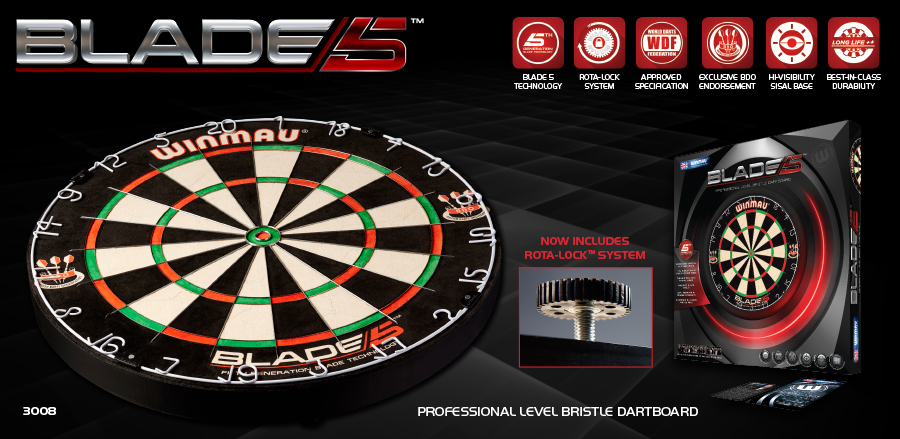 LDO Klubu kausa tiesnešiLDO Klubu kausa galvenais tiesnesis tiks precizēts. Tiesneši, ja nepieciešams, ir tiesīgi veikt izmaiņas nolikumā, izspēļu kārtībā, kā arī lemt strīdus situācijās atbilstoši sacensību noteikumiem un lemt par spēlētāju diskvalifikāciju.Pielikums Nr.1Kluba pieteikumsKluba nosaukums:		______________Kluba vadītājs:		_____________________________e-pasts saziņai:			_____________________________Kungu komandu sacensības – spēlētāju secība ir svarīga
*Var pievienot papildus tabulas pēc nepieciešamībasDāmu komandu sacensības – spēlētāju secība ir svarīga
*Var pievienot papildus tabulas pēc nepieciešamībasKungu individuālās sacensības – spēlētāju secība ir svarīga (spēlētājs, kurš norādīts kā Nr.1 tiks izsēts)Dāmu individuālās sacensības – spēlētāju secība ir svarīga (spēlētājs, kurš norādīts kā Nr.1 tiks izsēts)Kungu pāru sacensības – pāru secība ir svarīgaPāris Nr.1 – spēlētāju secība ir svarīgaPāris Nr.2 - spēlētāju secība ir svarīgaPāris Nr.3 - spēlētāju secība ir svarīgaPāris Nr.4 - spēlētāju secība ir svarīgaDāmu pāru sacensības – pāru secība ir svarīgaPāris Nr.1 – spēlētāju secība ir svarīgaPāris Nr.2 - spēlētāju secība ir svarīgaPāris Nr.3 - spēlētāju secība ir svarīgaPieteikumus pieņem līdz š.g. 7. oktobrim uz e-pastu: info@latviadarts.comVietaKlubs Kungu konkurencē Klubs Dāmu konkurencē 1. vieta€ 300+ kauss€ 150+ kauss2. vieta€ 160+ kauss€ 80+ kauss3. vieta€ 80+ kauss€ 40+ kaussKopā€ 540,00€ 270,00KomandasPāriIndividuāli1. vieta201272. vieta15953. vieta12745. vieta9539. vieta63217. vieta21LegiKomanda 1Komanda 2LegiKomanda 1Komanda 21.legs1.spēlētājs2.spēlētājs9.legs4.spēlētājs4.spēlētājs2.legs2.spēlētājs1.spēlētājs10.legs1.spēlētājs1.spēlētājs3.legs3.spēlētājs4.spēlētājs11.legs2.spēlētājs3.spēlētājs4.legs4.spēlētājs3.spēlētājs12.legs3.spēlētājs2.spēlētājs5.legs2.spēlētājs2.spēlētājs13.legs1.spēlētājs3.spēlētājs6.legs1.spēlētājs4.spēlētājs14.legs2.spēlētājs4.spēlētājs7.legs4.spēlētājs1.spēlētājs15.legs3.spēlētājs1.spēlētājs8.legs3.spēlētājs3.spēlētājs16.legs4.spēlētājs2.spēlētājsLegiKomanda 1Komanda 2LegiKomanda 1Komanda 21.legs1.spēlētājs2.spēlētājs5.legs2.spēlētājs1.spēlētājs2.legs2.spēlētājs1.spēlētājs6.legs1.spēlētājs2.spēlētājs3.legs2.spēlētājs2.spēlētājs7.legs1.spēlētājs1.spēlētājs4.legs1.spēlētājs1.spēlētājs8.legs2.spēlētājs2.spēlētājsNr.Spēlētājs – drukātiem burtiem1234Nr.Spēlētājs – drukātiem burtiem1234Nr.Spēlētājs – drukātiem burtiem12Nr.Spēlētājs – drukātiem burtiem12Nr.Spēlētājs – drukātiem burtiem12345678Nr.Spēlētājs – drukātiem burtiem1234Nr.Spēlētājs – drukātiem burtiem12Nr.Spēlētājs – drukātiem burtiem12Nr.Spēlētājs – drukātiem burtiem12Nr.Spēlētājs – drukātiem burtiem12Nr.Spēlētājs – drukātiem burtiem12Nr.Spēlētājs – drukātiem burtiem12Nr.Spēlētājs – drukātiem burtiem12